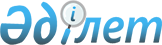 О внесении изменений в Решение Комиссии Таможенного союза от 18 октября 2011 г. № 817Решение Коллегии Евразийской экономической комиссии от 29 октября 2013 года № 237

      В соответствии со статьей 3 Договора о Евразийской экономической комиссии от 18 ноября 2011 года Коллегия Евразийской экономической комиссии решила:



      1. Внести в Решение Комиссии Таможенного союза от 18 октября 2011 г. № 817 «О классификации в соответствии с единой Товарной номенклатурой внешнеэкономической деятельности Таможенного союза глазного геля «Офтагель» следующие изменения:



      слова «Глазной гель «Офтагель», содержащий» заменить словами «Глазной гель «Офтагель», расфасованный в формы или упаковки для розничной продажи, не содержащий йод или соединения йода, имеющий»;



      код «3004 90 000 0» ТН ВЭД ТС заменить кодом «3004 90 000 2» ТН ВЭД ТС.



      2. Настоящее Решение вступает в силу по истечении 30 календарных дней с даты его официального опубликования.      Председатель Коллегии

      Евразийской экономической комиссии         В. Христенко
					© 2012. РГП на ПХВ «Институт законодательства и правовой информации Республики Казахстан» Министерства юстиции Республики Казахстан
				